South Derbyshire District CouncilClimate and Environment Action Plan 2021-30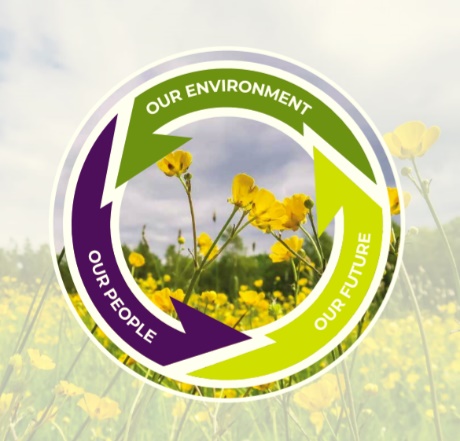 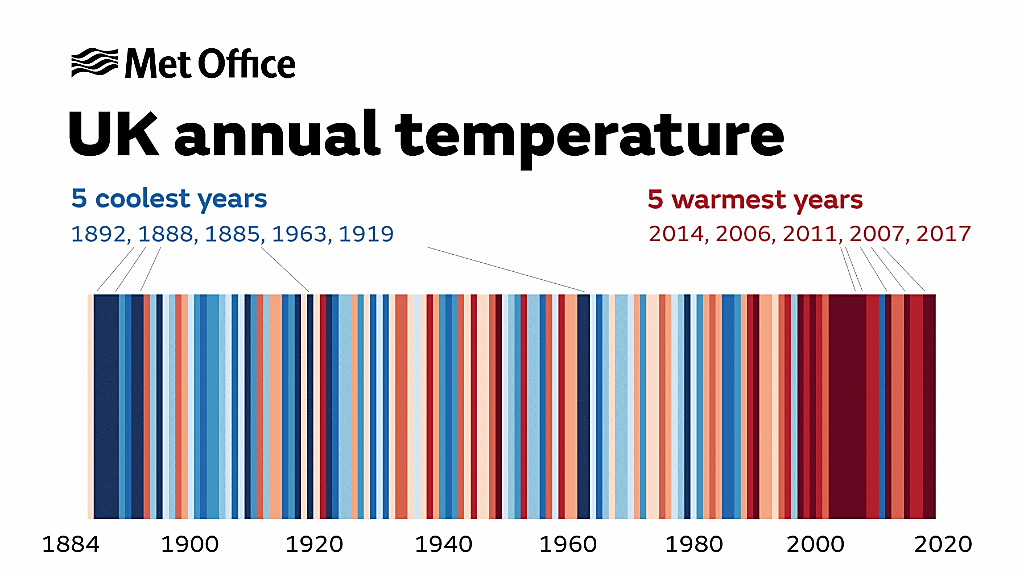 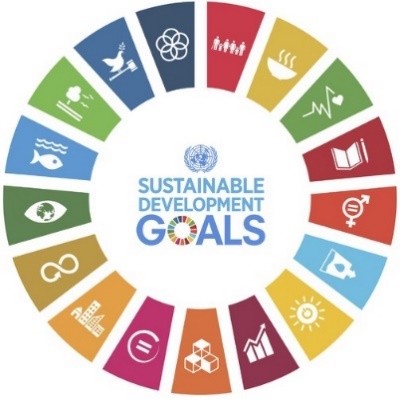 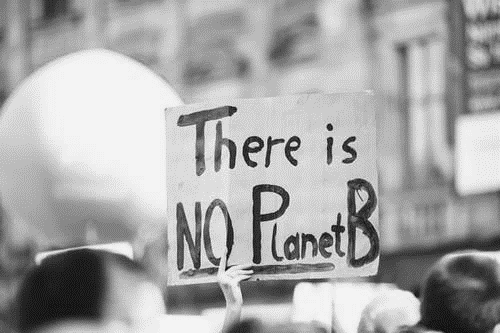 Executive Summary.This Climate and Environment Action Plan is in response to the Council’s Climate and Environment Strategy and their aspiration to achieve carbon neutral by 2030 across the Council controlled (in-house) operational activities. It also aims to work with partners to deliver carbon neutrality across South Derbyshire area (District-wide) before the UK Government’s carbon zero target of 2050. The initial part of this plan focuses on estimating of the Council’s carbon emission baselines, based on the 2018/19 levels that result from Council-controlled activities (in-house emissions) and secondly resulting from the industrial, commercial, domestic and transport activities across the South Derbyshire area (District-wide emissions). The Council in-house annual emission baseline is estimated at 2,500 tC02e and the District-wide emission baseline is estimated at 695,100 tC02e. The second part of this Climate and Environment Action Plan is to develop carbon mitigation, adaption, and offsetting actions across all the Council Services that will reduce the carbon emissions to the target levels to meet the Councils Climate Emergency Declaration commitments. The three categories of decarbonisation actions detailed in this plan are:Actions Taken (2019/20) – the decarbonisation actions already taken by the Council.Transformative Actions (2021/30) - 80% of the carbon emissions resulting from Council in-house activities are from four high emission sources that require significant high-cost Transformative Actions to tackle this high level of emissions. Service Plan Actions (2021/22) – these actions predominately support, influence and lead to behaviour change across both in-house and District-wide activities resulting in smaller carbon emission reductions.One of the major challenges is the cost of these actions, especially Transformative Actions that will be deliver most of the carbon neutral journey to 2030. The indicative cumulative decarbonisation costs for all in-house actions over and above ‘business as usual’ expense is estimated to be between £5.8 and £7 million. The indicative financial cost to the Council for reducing the District-wide emissions over the longer timeframe to 2050 is much smaller in comparison, although it is estimated that a total of 5,000 hours of employee time will be required to deliver the current District-wide actions. The reduction of carbon emissions resulting from these actions is illustrated by the Carbon Road Map. This maps the Council’s journey to carbon neutral by 2030 provided the annual Service Plans and the Transformative Actions are delivered in the timeframe suggested. The decarbonisation of the Council Housing Stock requires specific mention as a big carbon emission source. For the purposes of this Climate and Environment Action Plan it lies outside of the in-house or District-wide carbon emission categories and the decarbonisation actions are a stand-alone Council project that is high-cost and will be ongoing until 2050. The Council’s delivery of carbon reduction and neutrality will rely heavily on the UK Government investment, funding, and support. One of the main objectives of this Climate and Environment Action Plan is to ensure that all the Service and Transformative actions are worked into ‘ready-made’ decarbonisation plans ensuring the Council is prepared for when Government funding opportunities become available. Introduction.This Climate and Environmental Action Plan outlines South Derbyshire District Council’s (SDDC) actions to deliver the aspirations of the South Derbyshire Climate and Environment Strategy (STEMS-07-ST2) and the SDDC’s Climate Emergency Declaration of 2019.The Plan is intended as a working document that enables the Council to have fully prepared decarbonisation plans that are updated on a yearly basis to incorporate ongoing UK government strategy around the green economy growth, technology advances and to ensure SDDC is prepared for any decarbonisation funding opportunities that support the cost of delivering carbon neutrality. The aspiration to become a carbon neutral Council by 2030 and a carbon zero District before the UK Governments 2050 target will require significant reduction in carbon emissions. The SDDC has two distinct and separate roles to play in this decarbonisation aspiration: To identify and reduce carbon emissions that result from the activities directly and indirectly caused from ongoing Council-controlled operational activities, called Council in-house emissions. To use the SDDC’s influence to support the whole community and business sectors to reduce their own carbon footprint and carbon emissions across the whole South Derbyshire District, called SDDC District-wide emissions.  Council Climate and Environment Aspiration.On 27th June 2019, the Council declared a Climate Emergency and made a commitment to strive to make SDDC carbon neutral by 2030 and achieve carbon neutrality before the Government target of 2050.Action Plan Objectives.From the aspiration, the SDDC Climate and Environmental Action Plan has the following objectives:To continually improve the monitoring and reporting of carbon emissions that result from both the Council-controlled activities (in-house) and those across the South Derbyshire area (District-wide).To deliver actions through annual Corporate Plan, Service Plans and Business Transformation Plans that enables SDDC to achieve carbon neutral by 2030 by reducing the emissions resulting from the council-controlled operational activities (in-house actions).To deliver actions through annual Corporate Plan, Service Plans and Business Transformation Plans that lead and supports carbon emission reduction across the whole of the South Derbyshire region (District-wide actions).Carbon Emissions ReportingThe reporting of carbon emissions data resulting from both in-house and District-wide activities are a critical part of Climate and Environment action planning and performance monitoring.    This plan uses tonnes of carbon dioxide equivalent (tCO2e) as the measure and the current levels of carbon emissions that result from in-house and District-wide activities. The estimation of in-house emissions is based on the regular monitoring of emission sources across all Council owned property and fleet vehicles. The District-wide emissions are based on UK Government statistics from the Department of Business, Energy, and Industrial Strategy (BEIS, 2018) that measures historic emissions data from the key sectors across the District. For the purposes of this plan, the 2018/19 emission data form the emission baseline, from which any emission reductions resulting from the decarbonising action selected are based on.  4.1 Emissions resulting from Council In-house activities.In line with the BEIS (2020) guidance on carbon emission reporting, the emissions are divided into three categories, Scope 1, 2 and 3 as described below.*Estimated energy data for SDDC housing stock is not currently included in the SDDC emissions baseline but is part of the decarbonisation actions detailed to be delivered as part of this Action Plan.The Council’s In-house activities emissions for 2018/19 (Scope 1 & 2) estimates the emission baseline as 2,500 tonnes of carbon dioxide equivalent (tCO2e) annually, resulting from the carbon emissions activities from the Council locations shown below: Table 1. Council in-house carbon emissions (tCO2e) by location (Scope 1 &2). *Some Scope 3 Council in-house carbon emissions are show in Appendix 1. Reporting carbon emissions from ‘other indirect’ (Scope 3) carbon emission sources such as the procurement of goods and services from third party suppliers is still unquantified and currently not included in the Councils emission baseline. It is estimated that these Scope 3 emissions could be as much as 60% of the Council’s total carbon emissions and part of the planned actions for the future is these Scope 3 emissions are identified and monitored. The two highest carbon emission sectors resulting from the Council’s in-house activities are from heat (gas) and vehicle (petrol and diesel fuel). This results in four specific high emission sources, which in order of magnitude are the Greenbank Leisure Centre, Council vehicle fleet, Etwall Leisure Centre, and Civic Way Offices, accounting for 91% of the Councils total 2,500 tCO2e emissions. Identifying these high carbon emitters illustrates the Councils requirement for Transformative Actions that will tackle these high emission items.  4.2 Emissions resulting from South Derbyshire Area-wide activities. The current carbon emissions resulting from District-wide activities across the South Derbyshire are estimated using emissions data from BEIS (2018). The estimated (2018) annual emissions baseline for South Derbyshire is 695,100 tCO2e and the main sectors producing these emissions are shown below.Table 2. District-wide carbon emissions (ktCO2e) by sector.These District-wide emissions can be categorised in three main sectors (illustrated below), the highest carbon emissions sector by some margin is Road Transport, followed by Household Energy and Commercial/Industrial Energy categories. In a similar way to Council in-house emissions, identifying these high carbon emitters supports the prioritisation process for the District-wide decarbonisation actions.4.3 Comparisons of Emissions from across other Derbyshire CouncilsAs a comparison with other Council’s District-wide emissions in Derbyshire, Table 3 below shows the BEIS emission comparisons on a per head of population basis. Table 3. Comparison between all Derbyshire Councils based on emissions per head.Source: BEIS (2020) based on 2018 data. South Derbyshire’s carbon emissions per head sit in the middle of the comparison league across the County, with the highest emissions coming from the High Peak that are largely due to the high energy usage of its large industrial installations (quarrying). The lowest emissions from Chesterfield resulting from its low transport, industrial and commercial emissions. Reducing carbon emissions – Decarbonisation Actions. The carbon emissions resulting from both Council in-house and South Derbyshire district wide activities as shown above are mainly a product of the Heating, Transport and Electricity sectors. Each of these sectors have typical established decarbonisation actions as detailed below. 5.1 Typical Decarbonisation Actions. Heat decarbonisation – To decarbonise heating in buildings, it is necessary to reduce heat through efficiency (data, behaviour, etc), improve the building fabric to reduce heat loss (retrofit measures) and in the longer term all buildings need to switch from gas/oil (fossil fuels) to a low or zero carbon heat technology. Transport decarbonisation – requires a planned replacement of all existing vehicles with low or zero emission vehicles and the development of an appropriate located supporting infrastructure. A key challenge here is heavier trucks, where the current new vehicle technology (electric and hydrogen) is extremely expensive because of its infancy. In addition, vehicle decarbonisation requires reduction in vehicle use and mileage through behavioural change programmes. Electricity decarbonisation – requires the uptake of renewable energy from green utility suppliers or through renewable technology sources. These actions together with behaviour change and smart technology that optimises energy usage will lead to efficiencies.  It is expected that the UK national grid will be decarbonised from around 2033 and will be producing electricity from 100% renewable sources, making electrification through the grid carbon zero.  5.2 Indicative costs of decarbonisation actions – decarbonisation cost. The Council’s route to carbon neutral through decarbonisation actions will require significant investment and funding. Each decarbonisation actions detailed in this Climate and Environment Action Plan has an indicative cost that is intended to give an overall ball-park figure of the decarbonisation costs but should in no way be used as definitive.Some of the actions detailed have already been committed to by the Council and are highlighted as such. The costs associated with these committed actions are not included in the overall decarbonisation costs. Where appropriate costs are allocated to actual carbon reduction actions, a good example of this is the vehicle fleet, where between now and 2030 most of the vehicle fleet will be replaced as part of the SDDC procurement/asset process. The difference in cost between replacing with a diesel vehicle and an Electric vehicle is the decarbonisation cost and the indicative figure used to illustrate the cost of carbon neutral. As with the carbon emissions, the Councils decarbonisation actions are split into in-house actions and District-wide actions. They are a combination of ‘Hard’ measures (H) which will lead to predicted carbon emission reductions and ‘Soft’ measures (S) that will support behaviour change and engagement with the potential of carbon reduction. Soft (S) actions are recognised by the Committee on Climate Change (CCC, 2019) as being able to deliver emission reductions that average at around 10% of the carbon emissions they are focused on.5.3 Co–benefits of decarbonisation actions. Most decarbonisation actions have co-benefits, in addition to reducing carbon emissions they can lead to an overall significant reduction of operating costs. In terms of transport this is through the comparative cost of electricity or hydrogen per mile compared to petrol or diesel. Through heating, decarbonisation measures lead to significant efficiencies and reduction of energy used compared to fossil fuel generated heat. This type of co-benefits is noted with each action, but more work is required to quantify the cost savings resulting from decarbonisation.Council In-house actions to achieve Carbon Neutral.The in-house decarbonisation actions to achieve carbon neutral consist of:Actions Taken (2019/20)Transformative Actions (2021/30) required to tackle the high carbon emission sources.Service Plan Actions (2021/22) that each Service will deliver on an annual basis to support the Climate and Environment Action Plan. The summary of all these decarbonisation actions is shown below, more detail of each action by Service is shown in the Appendices. 6.1 Actions Taken (2019/20).In line with its Corporate Climate and Environment Strategy, the Council has already engaged in carbon emission reduction and environmentally sustainable measures as detailed below:Table 4. In-house Actions Taken (2019/20).6.2 Transformation Actions 2021/30.As shown in Fig.1 the carbon emissions from Civic Offices, Greenbank and Etwall Leisure Centres and the Council vehicle fleet contribute to 91% of the total in-house carbon emissions. These high emitters require significant and high-cost decarbonisation actions and will require specific transformational project management to deliver. In addition to the above the decarbonisation of Rosliston Forestry Centre, Boardman Depot and the Council Housing Stock are included as Transformation Actions because of their size, cost, and complexity. Table 5. Transformation Actions 2021/30.Collectively the 6 Transformation Actions (excluding the two relating to Council Housing Stock) have an indicative decarbonisation cost in the range of £5.6m to £6.8m and would reduce the annual Council in-house carbon emissions by 2,020 tCO2e (80% of the Council’s total in-house carbon emissions). 6.3 Council In-house Service Plan Actions 2021/30The Service Plan Actions are specific to the individual Service activities and are a combination of hard and soft actions. The majority are relatively low-cost actions, or their costs are already committed and part of the Service budget. Table 6. In-house Service Plan Action Summary 2021/30. *This estimate does not include the F gas replacement, for which an accurate figure is not yet available. Collectively the 29 Council In-house Service Plan actions have an indicative decarbonisation cost of £290k, reduce the carbon emissions by 772 tCO2e (30% of the Council’s total in-house carbon emissions) and have 4,780 employee hours allocated to them. Currently 16 In-house Service Plans are uncommitted with a Total Cost of £565k and 3,450 employee hours to deliver these actions are uncommitted. 6.4 Council Carbon Reduction Road Map.The resulting carbon reductions of the Transformation and the Service Plan Actions (ongoing through to 2030) can be plotted on the Carbon Reduction Road Map Calculator (see Carbon Reduction Roadmap in Appendix) and illustrated below to show the Council’s in-house journey from the 2018/19 carbon emission baseline to carbon neutral by 2030.  This shows the estimated cumulative carbon reduction from both Transformative and Service Plan Actions have the potential to deliver the Councils aspiration of Carbon Neutrality by 2030 with a total indicative decarbonisation cost of £5.8m - £7m and allocated employee hours of 4,780 hours. 7. Council District-wide actions to reduce carbon emissions.The second part of the Climate and Environment Action Plan is to reduce District-wide carbon emissions resulting from activities across the whole of the South Derbyshire. The District-wide carbon emission baseline has been established as 695,100 tCO2e (BEIS, 2018) and the main emission sources are heat and electricity for domestic, industrial, and commercial use and transport as shown below. To achieve the SDDC’s District-wide aspiration of reducing carbon emissions across South Derbyshire to achieve the UK Governments 2050 carbon zero target will require a collaborative approach from businesses, households, and communities along with Derbyshire County Council. The District-wide decarbonisation actions need a measure of alignment to Derbyshire C strategies to ensure effectiveness of carbon reduction methods.7.1 Derbyshire County Council actions – Derbyshire County-wide strategies. The Derbyshire County Council Environment and Climate Change Framework sets out seven County-wide strategies that are interlinked with this SDDC Climate and Emergency Action Plan 2020/30. 7.2 Council District-wide Service Plan Actions 2021/22 The Council District-wide actions to reduce carbon emissions across South Derbyshire are aligned to the main carbon emission sources (shown in Fig 4) and the DCC strategy categories detailed above.  In a similar way to the Council In-house actions, they are a combination of ‘hard’ and ‘soft’ measures. The individual District-wide Service Plan actions are detailed in Appendix 4 and a summary is shown below. Table 7. Council District-wide Service Plan Action Summary 2021/22.Out of the 18 District-wide Service Plan actions above, 14 are soft actions that will influence or support behavioural change across South Derbyshire stakeholders.The decarbonisation costs associated with all District-wide Service Plan actions have a net indicative cost to the Council of £20k and 7,000 employee hours.  Collectively the 18 proposed District-wide Service Plan actions have a total cost of £1.346 million, with all but £53.1k of these funded from government bids. They have an indicative employee time resource of 7,000 hours. Currently 12 of these district-wide Service Plan actions are committed, with the majority funded from central government funding (indicative Council cost of £43.1k required) and 6,200 employee hours required to deliver.8. Performance Management of Climate and Environment Action PlanTable 8. Climate and Emergency Action Plan Performance Summary. *excludes the Council Housing Stock decarbonisation programme. The overall delivery of the Transformative and Service Plan actions will be monitored to ensure progress is made, decarbonisation plans are on track and both the Councils in-house and District-wide carbon emissions reduce and the aspirations of SDDC Climate and Environment Strategy are met. The performance management process for each element of the Action Plan will be specific: 8.1 Service Plan Actions 2021/22. All Service Plan Actions have been discussed with the Heads of Service prior to the sign off process for this Climate and Environment Action Plan.All Service Plan Actions have been allocated a SDDC Head of Service who is responsible for the implementation and delivery of the decarbonisation action. Environmental Services as overall custodian of the Climate and Environment Action Plan will implement and manage a monthly review template that will be completed by the relevant Heads of Service. It is intended the Service Plan Actions have a yearly timeframe and on their annual review will be completed, renewed, or replaced as part of the normal Service Plan process. 8.2 Transformative Action Plans 2021/30. Each individual Transformative Action will be developed as a stand-alone corporate project to be included in the Corporate Transformation Plan. This will ensure that each of the Transformative Actions is supported by a clear project management framework with direct reporting line through to the Senior Leadership Team. 8.3 Overall Climate and Environment Action Plan 2021 – 2030. The Climate and Environment Action Plan is intended as a working document that will evolve from 2021 through to the carbon neutral date of 2030. The ongoing upkeep and maintenance of the overall Action Plan will be managed by Environmental Health Service with an updated version produced annually. Corporate carbon emissions data will be updated on a quarterly and annual basis. The overall Council carbon emission Route Map to Carbon Zero will be updated on an annual basis.Any drift or divergence on Service Plan or Transformative Actions will be recorded as part of the quarterly Corporate Plan progress report to Environmental and Development Services Committee (EDS). An Annual report to EDS will be completed that will detail progress of the overall Climate and Environment Action Plan to reflect local and national changes.  8.4 Corporate Climate and Environment Strategy 2021 – 2030. Performance Indicators measured and monitored by Organisational Development and Performance Management.  9. Version ControlAPPENDICIESSDDCClimate and Environment Action Plan 2021-30Appendix 1.Carbon Emissions (tC02e) from individual Council buildings (Scope 1, 2 and3). **Grid Transmission and Distribution emissions Appendix 2 – Transformative ActionsAppendix 3 -Service Plan Actions by Service.Key:All Services – Service Plan Actions 2021/22.Corporate Property - Service Plan Actions 2021/22In-house actionsCultural Services - Service Plan Actions 2021/22In-house actionsDistrict-wide Actions Economic Development and Growth Services – Service Plan Action 2021/22In-house actionsDistrict-wide actionsEnvironmental Services – Service Plan Actions 2021/22In-house Actions. District-wide ActionsFinance – Service Plan Actions 2021/22In-house actions. Housing Services - Service Plan Actions 2021/22In-house actions.Operational Services - Service Plan Actions 2021/22In-house actions.Organisational Development and Performance – Service Plan Actions 2021/22In-house actions. District-wide ActionsPlanning and Strategic Housing Services – Service Plan Actions 2021/22In-house actions.District-wide actions.Appendix 4Council In-house Carbon Reduction Road Map Calculator - Carbon Neutral by 2030.CategoryDescriptionExample data used in this analysisScope 1Emissions that the Council is directly responsible for. Metered heat (gas) data for buildings where SDDC pay the heating bills.Mileage for SDDC-owned vehicle fleet and pool cars along with vehicle make/model and age.Scope 2Indirect emissions that the Council has some control over. Metered electricity data for buildings where SDDC pay the electricity bills.Employee business milage.  Scope 3Indirect emissions that the Council has no direct control over but can exert an influence on. Business that supplies goods to SDDC. Metered water use data.*Estimated energy data for the SDDC housing stock.LocationHeatRefrigerantVehicle fuelElectricityTotal Greenbank LC4392300150819Enwall LC162155066383Civic Offices496813491342Public Buildings3300119152Rosliston1020034136Boardman Depot263258817663Other (waste etc)6Total 8114857224762,500District-wide SectorCarbon emissions (ktCO2e)Road Transport302.5Other Transport30.2Household heat (gas)100.9Household (other)28.8Commercial/Industrial heat (gas)72Commercial/Industrial heat (other)36.2Household electricity39.1Commercial/Industrial electricity 84.2Other1.2Total 695.1Local Authority Total emissions (ktCO2e)Population (000’s)Emissions / headSouth Derbyshire695.1104.56.7North East Derbyshire516.1101.15.1High Peak2,832.992.230.7Erewash549.6115.54.8Derbyshire Dales545.872.07.6Chesterfield459.7104.64.4Bolsover1,030.179.513.0Amber Valley659.0126.75.2Derby1,148.7257.24.5Derbyshire Total7,288.3796.19.2Theme Actions already started. HeatAccessing and administering Green Home Grants to support retrofitting private homes.Delivering an on-line low carbon homes event to engage businesses with retrofit opportunities. Ongoing limited retrofit of Council owned commercial property on tenancy renewal.TransportEV charging points (18) – funding and implementing in public car parks. Implementing a Staff Travel Plan to change behaviour and reduce grey mileage.Providing technology for mobile/home working for Council employees. Promoting Environment week (2019) to promote walking/cycling to work.Securing a low emission pool car partnership with NHS Derbyshire.Purchasing and Electric utility vehicle for Rosliston.Implementing a Fleet tracker on new HGV waste vehicles to reduce fuel consumption.Delivering a Sustainable Delph day (2019) – open event to promote electric bikes and EV’s.ElectricitySecuring a Corporate Green Tariff across all Council buildings (excepting Leisure Centres).Fitting LED’s at Greenbank and Etwall Leisure Centres. Implementing behavioural change measures to reduce energy (heating, electricity, and water).Installing a Biomass and Thermal Solar plant at Rosliston. Natural Environment.Delivering a Carbon awareness briefing to Councillors.Delivering Environmental training for all Council employees (mandated) and offered to Councillors.Promoting Biodiversity week – actively engaging employees’ involvement in nature, biodiversity, and environmental sustainability. Promoting World environment day (2020) - Social media campaign to raise awareness of environmental sustainability. Delivering Community Tree Planting – free tree scheme to grow native species. Implementing a wildflower planting pilot at four locations across the District. Engaging local energy partnerships to support climate change action for parish councils. Others Installing a water filtration system to reduce ‘other’ emissions at Greenbank Leisure Centre. Consolidating water suppliers to negotiate usage reduction and efficiency data.Developing a Waste hub initiative in Civic Offices to reduce waste and increase recycling awareness.Committed Actions – costs included in existing Service BudgetUncommitted Actions – costs unallocated. H – hard measures that lead to direct carbon emission reduction.S – soft measures that will create opportunities or behaviours that will reduce emissions.  ActionDecarbonisation Actions. Total Indicative £Cost of Action Decarbon £cost of ActionHoursCurrent tCO2e tCO2eStartFinish Co-benefitRef.  Decarbonisation Actions. Total Indicative £Cost of Action Decarbon £cost of ActionHoursCurrent tCO2e ReductionStartFinish Co-benefitT1H – Carbon Neutral Civic Hub 02082081.       Retrofit of existing Civic Way. 1. £2m-£3 m1. £1.2m - £1.8m020820820242030Reduce energy 2.       Energy efficient new build design. 2. £6 m-£8m2. £2.4m - £3.2m0208208Reduce energy T2H – Carbon Neutral Greenbank Leisure Centre0589589Reduce energy ·         Energy efficient retrofit.£750k£750k058958920242030Reduce energy ·         Renewable energy source.0589589Reduce energy T3H – Carbon Neutral Etwall Leisure Centre 0228228Reduce energy ·         Energy efficient retrofit.£280k£280k 022822820242030Reduce energy ·         Renewable energy source.  0228228Reduce energy T4H – Decarbonisation of Council Vehicle Fleet0 722722T4AA.       Boardman Depot Waste Fleet0 722722o    EV replacement of small vans.   (38)£1.3m£325k0 722722o    EV/Hydrogen replacement of trucks (13)£5.2m£2.6m0 722722T4BB.       Housing Fleet0 72272220212030Reduce fuel costso    EV replacement of small vans.   (13)£422k£110.5k0 722722T4CC.       Other Fleet.0 722722o    Other small vans.                         (6)£204k£51k0 7227220 722722T5H - Carbon neutral infrastructure for Boardman Depot 0757520212030Reduce energy o    Renewable energy source - heating£200k£200ko    Installation of Hydrogen/EV infrastructure£120k £120kReduce fuel o    Potential Depot relocation £1m plus?£1m plus?T6H - Carbon neutral infrastructure at Rosliston o    Biomass repair or replace£117k00 10210220242030Reduce energyo    Renewable energy for site£?£?0 363620242030T1 to T6 Transformative Totals. £10m-£15m £5.6m - £6.8m 2,5002,02020212030 N/AT7*H - Develop a programme to decarbonise housing stock£43mtbc0 8,000*tbc20212050Reduce energyT8*H - Develop a programme to decarbonise worst performing housing stock £3mtbc0 1,200*tbc20212050Reduce energyActionRef. Decarbonisation ActionTotal indicative £cost of ActionDecarbon £cost of ActionHoursCurrent tCO2e tCO2eStartFinishCo-Benefit ActionRef. Decarbonisation ActionTotal indicative £cost of ActionDecarbon £cost of ActionHoursCurrent tCO2e ReductionStartFinishCo-Benefit Buildings and Heat decarbonisation  ISP1*S - Housing Stock Efficiency Impact   Assessment.£80k009200*020212021NoneISP2S - Maintenance programme for all public building estate.£300k£150k0152tbc20212022Energy reductionISP3S - Embed carbon neutral in new SDDC Local Plan00300tbctbc20212022NoneTransport and Fleet decarbonisation ISP4H – Delivery of Staff Travel Plan£40k0300 pa26220212022NoneISP5S – Review fleet Procurement to integrate decarbonisation.00300722020212022NoneISP6H – Route optimisation software for waste fleet£57k0044113120212022Fuel reductionISP7H – Commission vehicle tracking device for all fleet£10k£1007227220212022Fuel savingEnergy decarbonisation ISP8H – Machinery decarbonisation on replacement - Boardman £250k£125k0 tbc1020212022Fuel savingISP9S – Install Smart metering at all Council buildings£5k£5k04774820212025Electricity savingISP10S - L/Centre electricity reduction and review00502162220212022Electricity savingISP11S – L/Centre maintenance plan for emission reductiontbc050120212020212022Energy savingSPI12H – F gas replacement across Council buildings*tbctbc048524220212030NoneISP13H –Introduce ‘Green Energy’ lease in void tenancies0050tbc020212022Electricity savingFinance and Procurement decarbonisation ISP14S – Carbon review of tendering process0030tbctbc20212022NoneISP15S – Investment review to embed decarbonisation 00500020212022Higher returnsISP16S - Review of costings and financing of Transformative Actions005000020212024NoneISP17*S – Review of Housing Revenue Account (HRA)005009,200*020212024NoneCommunity EngagementISP18S – Mandated Carbon Literacy training00400 pa0020212022NoneISP19S – Develop decarbonisation local partnerships across South Derbyshire00300 pa0020212022NoneISP20S - Rosliston Exemplar Sustainable Hub Plan00500136020212022Revenue channelBiodiversityISP21H – Alteration to grounds maintenance practices0050tbctbc20212022Fuel/time reductionPerformance and Governance ISP22S – Continuous Review of funding and grants£1k0100 pa0020212022NoneISP23S – Carbon review of suppliers (Scope 3)00200tbctbc20212022NoneISP24S – Monitoring and reporting of carbon emissions00300 pa2,50012520212022Reduce energyISP25S – Review of all Council policies/strategies to embed carbon neutral00502,500020212022NoneISP26H - Create a new SDDC employee working model post COVID-1900500tbctbc20212022Reduce employee costsISP27S – Annual review of SDDC Climate and Environment Action Plan (2021/30)0050pa2,500020222030NoneISP28S – Implementation of the Waste Collection Service Review.tbctbctbctbctbc20212023NoneCommunications ISP29S – Develop a Climate and Environment Communication Plan 002002,500020212022NoneIn-house Totals. £743k £290kuncommitted4,7802,50077220212022N/A DCC Strategy Categories Detail of DCC strategy. Derbyshire Energy Strategy (2020 – 2030) The ambition to use 100% clean energy for power, heat and transport supporting strong and resistant communities. Low Emission Vehicle Infrastructure Strategy(2019 – 2029) To promote the uptake and deployment of low emission vehicles, including electric, hydrogen and e-bikes. The development of a public charging network to provide the confidence for low emission use in Derbyshire. Derbyshire Local Transport Plan(2011 – 2026) To achieve a transport system that is fair and efficient, promotes healthier lifestyles, safer communities, safeguards and enhances the natural environment and provides better access to jobs and services. Dealing with Derbyshire’s waste.(2013 – 2026) Work with the District Councils to reduce waste, reuse, recycle and compost as much material as possible and find the most sustainable solutions to deal with any waste produced. Air Quality Strategy(2020 – 2030) To facilitate travel behavioural change, reduce sources of air pollution and mitigate against health impacts of air pollution. Good Growth Strategy(2020 – 2030) To provide a framework to ensure economic growth is linked to protection of the natural environment, emission reduction and the generation of renewable energy. Natural Capital Strategy(2020 – 2030) To ensure the Natural Capital assets remain in good order to positively impact on the economy and residents and deliver clean air, clean water, food, and recreation. Examining opportunities for carbon capture and storage and increasing tree coverage. Action Decarbonisation Actions Total Indicative £costs of Action Decarbon £cost of ActionHoursCurrent tCO2etCO2e ReductionStartFinishCo-benefit  Ref. Decarbonisation Actions Total Indicative £costs of Action Decarbon £cost of ActionHoursCurrent tCO2etCO2e ReductionEnergy decarbonisation DSP1H – SDDC Healthy homes assistance funding programme for private domestic housing energy efficiency, retrofit and decarbonisation. £200k 02000TbcHeating decarbonisation20212022Reduce energyDSP2H– Energy efficiency regulations – effective enforcement programme across private rented housing. 00500 pa TbcHeating decarbonisation 20212022Reduce energyDSP3S – Identify opportunities for Mine Water- District Heating Network for Swadlincote£23.1k0200 TbcRenewable energy sources20212022Eliminateenergy costs DSP4H- Green Home Grant/LAD funding delivery of retrofit measures to private and tenanted houses.Phase 1= £568k Phase 2= £425k01,500TbcRenewable energy sources20212022Eliminateenergy costsTransport decarbonisationDSP5S – EV funding and infrastructure programme for South Derbyshire £100k0200 TbcTransport decarbonisation20212024NoneDSP6S – Promotion of broadband rollout to reduce business travel00100 TbcTransport decarbonisation20212030Reduce fuel costsDSP7S – Review of hydrogen fuel production and infrastructure across South Derbyshire00500 TbcRenewable energy source20212022Share hydrogen refuelling costsNatural CapitalDSP8H – Utilise Free Tree Schemes00100 pa TbcCarbon sequestration20212022NoneDSP9S – Develop a Nature/Biodiversity Plan for South Derbyshire.00200 TbcCarbon sequestration 20212022NoneDSP10S - Plan to support the National Forest as an exemplar sustainable environment00100 TbcCarbon sequestration 20212050Increase tourism Good Growth strategyDSP11S – Work in partnership with Derbyshire CC to create a collaborative pathway to carbon zero across Derbyshire£10k£0500 pa TbcReduce all emission sources20212022Share costsDSP12S – Partner with Derbyshire CC to engage with UK Government for resource, funding, and relevant powers to deliver Climate and Environment Plans.00100 pa Tbcn/a20212022NoneDSP13H - Create and promote a Sustainable Travel to work Plan for job creation (e.g., East Midlands Freeport)00100 TbcTransport decarbonisation 20212025Improve economyDSP14S – Freeport Plan for influencing, promoting, and partnering with local business to deliver green innovation and technology 00200 TbcTransport decarbonisation 20202025Improve economyDSP15S – Develop a business engagement programme to support decarbonisation projects .00200 pa Tbcn/a20212030NoneDSP16S – Create a community engagement programme around Climate Change £20k£20k500 TbcCarbon footprint reduction20212030NoneDSP17S - Support the implementation of the community engagement programme (SD18) tbctbctbc TbcCarbon footprint reduction20212030NoneDSP18S – Feasibility study to embed Active Travel in Swadlincote town centre access plan. 00tbc TbcTransport decarbonisation 20212025NoneDistrict-wide Totals £1,346k£20k7,000TbcN/A 20212022 N/AActions 	Number of actions. Carbon reduction (tCO2e) Decarbonisation cost (£)tCO2e reduction per £kEmployee hours Transformation Plans6*2,020£5.6m - £6.8m0.36 tCO2e/£1k0In-house Service Plans29722£743k0.97 tCO2e/£1k4,780District-wide Service Plans. 18tbc£20ktbc7,000VersionChangesDate12Version 1 - Interim Action PlanClimate and Environment Action Plan 2021 - 3007/01/201917/05/2021LocationHeat (Direct)Refrigerant(Direct)Fleet(Direct)Electricity (Indirect)Grey Fleet (Indirect)Grid T&D**(Indirect)Heat(indirect)Fuel(Indirect)WasteWater(indirect) Commuting(Indirect)  Greenbank4392300150013.263.800.5140Etwall16215506605.823.100.53.20Civic Offices4968134915518.411.601.70.726Public Buildings3300119023.800000Rosliston1020034032200.27.80Boardman  26325881701.53.7167.70.50.90Total 8114857224775541.9124.2167.73.426.626Action Ref: T1Embed decarbonisation in Civic Hub ProjectEmbed decarbonisation in Civic Hub ProjectTimeframe2021 -20232024 - 20272028 - 2030ActionContinued review and decision of the two planned                      options (New build or Retrofit of existing). Carbon reduction measures identified for existing building:Behavioural actions.Energy reduction initiativesEnergy reduction investment Planning of new build or retrofit. Cost/benefit analysis on carbon reduction measures embedded in plans.Implement decision. New build or existing retrofit established with carbon neutral footprint. Reduction 8-10% reduction on total emissions. 0208 tC02e (100% reduction to carbon neutral)Indicative Total Cost200 hours200 hoursRetrofit     £2m - £3m.  New build £6m - £8mDecarbonisationCosts00Retrofit: £1.2m – £1.8m(Approx. 60% of total cost)New build: £2.4m - £3.2m(Approx. 40% of total cost).Action Ref: T2Greenbank Leisure Centre decarbonisation Timeframe2021 -20232024 - 2030ActionCurrent Interim actions on reducing emissions. Feasibility study of renewable energy source options.Decision made on emission reduction plan. Transition from natural gas to renewable source for heating.Or transition to renewable source for heating and electricity.ReductionInterim actions = 8-10% emission reductionHeating renewable source= 439 tC02e (100% reduction)F Gas reduction = 148 tCO2e (64.5% reduction) Heating and electricity renewable source = 589 tCO2e (100% reduction) Indicative Total Cost 500 hours £750k DecarbonisationCosts0£750kNotesIndicative costs based on similar project for Derbyshire Dales Included retrofit measures and installing renewable energy source. Action Ref: T3Etwall Leisure Centre decarbonisation Timeframe2021 -20232024 - 2030ActionCurrent Interim actions on reducing emissions. Feasibility study of renewable energy source options.Decision made on emission reduction plan. Transition from natural gas to renewable source for heating.Or transition to renewable source for heating and electricity.ReductionCurrent emissions = 383 tCO2eReduction of Interim actions = 31 tCO2e (8 -10%)Current heating and electricity emissions = 228 tCO2e Refrigerant emissions = 155 tCO2eReduction from Transformation actions should lead to carbon neutral for EtwallIndicative Total Cost 500 hours  £280k plusDecarbonisationCosts0£280k plusNoteJohn Port School own Etwall Leisure Centre, so partnership approach required. Understanding of technical capability of hydrogen/gas mix by 2027 and other renewable sources (Solar, ground or air source pumps, decarbonisation of grid, etc)New equipment made be needed to integrate with renewable energy source.John Port School own Etwall Leisure Centre, so partnership approach required. Understanding of technical capability of hydrogen/gas mix by 2027 and other renewable sources (Solar, ground or air source pumps, decarbonisation of grid, etc)New equipment made be needed to integrate with renewable energy source.Action Ref: T4ADecarbonisation of Boardman Depot Vehicle Fleet.Decarbonisation of Boardman Depot Vehicle Fleet.Timeframe2021 - 20232024 - 20272028 - 2030ActionElectrification – Phased replacement of depot vehicles (cars, vans, etc). Hydrogen Fuel mix conversion for refuse trucks = £45k/truckFull electrification or 100% Hydrogen for refuse trucks + electrification of depot vehicles. Reduction100% reduction of depot vehicle emissions only.40% reduction of current refuse truck emissions only. 100% reduction of fleet emissions (588 tCO2e)Total Indicative Cost38 EV vans =         £1.22mEV charging points = £80kTotal cost = £1.3m13 x truck conversion =   £585k  Hydrogen filling station = £120k?Total cost = £705k13 x EV/Hydrogen trucks = £5.2mEV charge point = £50k Total cost = £5.2morHydrogen filling station =£120k plusTotal cost = £5.3m OrPotential Depot relocation?Decarbonisation Cost£325k £705k£2.7mNoteEV infrastructure required.Depot Hydrogen refilling station Full EV or Hydrogen infrastructure. ChallengesCurrent site is viable for limited electric infrastructure.Refuse truck hydrogen infrastructure not viable at current site. Current size of site is restrictive for hydrogen solution. Alternative is to invest with partners for a hydrogen refilling station or new larger depot required to accommodate. Action Ref:T4B - Decarbonisation of Housing vehicle fleet. Emission Source Carbon emissions from Housing fleet fuel = 134 tCO2e Owned byHead of HousingDatesStart:   2021Finish: 2030Emission Impact Complete electrification or hydrogen fuelled housing vehicle fleet = carbon neutralNotes	EV infrastructure needed for home charging.Or change in work behaviour and EV’s ‘return to grid’ infrastructure’ requiring overnight parking.Partner with DCC on ‘on-street parking’.Indicative Total Costs 13 x small EV vans = £422k + 10 x Charge points = £22kTotal costs = £444kDecarbonisation CostsEV vans = £110.5 + charge points = £22kDecarbonisation costs = £132.5kAction Ref:T4C – Decarbonisation of EH vehicle fleet. Emission Source Carbon emissions from other fleet (Environmental Health) Owned byHead of Environmental Health Dates Start:   2021Finish: 2030Emission Impact Complete electrification or hydrogen fuelled small fleet by 2030.Notes	Electric infrastructures need for Civic Way Offices and Roslistion – awaiting decision on One public estate 2021/22Indicative Total Costs6 x EV vans = £204k + 2 x Charge point = £5kTotal costs = £209k Decarbonisation CostsEV vans = £51k + charge points = £5kDecarbonisation costs = £56kAction Ref: T5Boardman DepotBoardman DepotTimeframe2021 -20232024 - 2030ActionCurrent Interim actions on reducing emissions. Feasibility study of renewable energy source options.Decision made on emission reduction plan. Feasibility study of Hydrogen/Electric fuelling station &/or Depot relocation. Transition from natural gas to renewable source for heating and electricity. Installation of low carbon fuelling infrastructure (Hydrogen &/or EV)Potential Depot relocation. ReductionInterim actions = 8-10% emission reductionHeating and electricity renewable source = 42 tC02e (100% reduction) Installation of low carbon fuelling infrastructureDepot relocation – carbon neutral Total Indicative Costs500 hours £200k renewable energy source£120k plus for Hydrogen/EV fuelling station.£? Relocate depotDecarbonisation Costs 0100% of total costs and dependant on option Action Ref: T6Roslistion (Visitor Centre and Enterprise buildingRoslistion (Visitor Centre and Enterprise buildingTimeframe2021 -20232024 - 2030ActionCurrent Interim actions on reducing emissions. Feasibility study of renewable energy source options.Decision made on emission reduction plan. Biomass repair option Renewable energy infrastructure for complete Rosliston site (holiday homes, visitor centre, etc) ReductionInterim actions = 8-10% emission reductionHeating and electricity renewable source = 136 tC02e (100% reduction) Total indicative Costs200 hoursRepair of Biomass boiler = £117k Renewable energy source (solar pv or heat source pumps) = £100k Action DetailsT7 – Develop a programme to decarbonise the SDDC housing stock through respecifying the existing Housing Maintenance and Heating Contract specifications.Emissions SourceCouncil owned housing stock Owned byHead of HousingDatesStart:   2021Finish: 2050Emission ImpactTBDCost £43m (based on £15k each for 3,000 properties) Action DetailsT8 – Develop a specific programme to decarbonise the worst performing SDDC housing stock using the baseline data (Action S1)Emissions Source200 of the worst performing Council owned housing stock Owned byHead of HousingDatesStart:   2021Finish: 2050Emission ImpactTBDCost £3m (based on £15k each property) Committed Actions Uncommitted Actions H = Hard actions S = Soft actionsTypes of proposed carbon neutral actions:T – Transformation ActionsISP – In-house Service Plan ActionsDSP – District-wide Service Plan ActionsTypes of proposed carbon neutral actions:T – Transformation ActionsISP – In-house Service Plan ActionsDSP – District-wide Service Plan ActionsAction DetailsISP4 - Delivery of current Staff Travel Plan Emissions SourceEmployee vehicle commuting fuel emissions at all SDDC locations = 26 tCO2e Owned byAll Heads of ServiceDatesStart:    2021Finish:  2022 (review results) Emission ImpactTargeted reduction of H1 carbon emissions = 7% (1.8 tCO2e)Cost £40,000 & 300 hoursAction DetailsISP24 – Reporting and monitoring of all carbon emission sources from Council in-house controlled activities and feedback of carbon reduction actions by Service. Emissions SourceAll carbon emission sources: Heat, Refrigerant, Vehicle fuel and Electricity = 2,500 tCO2eOwned byAll Heads of ServiceDatesStart:   April 2021Finish: OngoingEmissions ImpactEstimated reduction of all carbon emissions = 5% (125 tCO2e) Cost300 hours Action DetailsISP2 – Decarbonisation of Council public buildings aligned to the planned maintenance/retrofit programme as part of the Corporate Asset Management Strategy to achieve carbon neutrality of the overall SDDC property estate. Emissions sourceHeat and electricity emissions from all Public and SDDC owned Commercial buildings. Owned byHead of Corporate PropertyDatesStart:   April 2021Finish: April 2030Emission ImpactReduction of Public buildings emissions (152 tCO2e) to achieve carbon neutral Cost £300k – additional costs in addition to the ongoing maintenance programme. Action DetailsISP9 - Commissioning of smart metering for electricity usage and implementation in all Council owned buildingsEmissions Source Electricity emissions from all Council buildingsOwned byHead of Corporate PropertyDatesStart:   April 2021Finish: April 2025Emission ImpactUp to 10% reductions in energy use through accurate emission reporting, increased awareness, and accountability for carbon emissions from Council energy activitiesCost £5KAction DetailsISP12 – F gas ongoing maintenance and update/replacement where necessary across the SDDC estate Emissions SourceScope 1 refrigerant emissions at Greenbank Leisure centre, Civic Way and Boardman Road depot.Owned byHead of Corporate PropertyDatesStart:   2021Finish: 2030Emission Impact242 tCO2e based on a 50% reduction in total F gas emissions Cost To Be ConfirmedAction DetailsISP20 – Roslistion Exemplar - Create an action plan to position Rosliston Forestry Centre as a pioneer of environmental sustainability education. To include renewables, carbon sequestration, biodiversity and improve natural capital. Emissions SourceHeat and electricity sources plus tree and plant carbon sequestration. Owned byHead of Cultural and Community ServicesDatesStart:   April 2021Finish: April 2022Emission ImpactTo make Rosliston nett carbon positive Cost 500 hours Action DetailsISP10 – Complete ongoing energy reducing actions plans from the Active Nation Report. Emissions SourceHeat and electricity at Greenbank and Etwall Leisure Centres = 1,202 tCO2e Owned byHead of Cultural and Community ServicesDatesStart:   June 2021Finish: April 2022Emissions ImpactBehavioural change heat and electricity emissions reductions of 120 tCO2e (10%)Cost 50 hoursAction DetailsISP11 – Ongoing maintenance plan for reducing current carbon emissions at Leisure Centres from the Lifecycle Analysis (should include maintenance of existing plant, retrofit measures and investment requirements to reduce emissions). Emissions SourceEnergy/heat/electricity at Greenbank and Etwall Leisure Centres = £1202 tCO2eOwned byHead of Cultural and Community ServicesDatesStart:   April 2021Finish: April 2022Emissions ImpactReduction of current energy emissions of 120 tCO2e (10%)Cost 50 hours, Maintenance, retrofit, and investment requirements need to be costed as part of the plan.Action DetailsISP21 – Alteration of grounds maintenance practices to maximise biodiversity gain  Emissions SourceCarbon sequestration from all sectors across South Derbyshire Owned byHead of Cultural and Community Services/ Head of Operational Services DatesStart:   April 2021Finish: April 2022Emission ImpactImproves biodiversity, which increase soil ability to sequester carbon. Cost 50 hoursAction DetailsDSP8 – Utilise all Free Tree planting schemesEmissions SourceCarbon sequestration from all sectors across South DerbyshireOwned byHead of Cultural and Community ServicesDatesStart:   2021Finish: 2022Emissions ImpactEstimated 6.2 tCO2e per year per hectare sequestered Cost 100 hoursAction DetailsDSP9– Development of SDDC Action Plan for Nature to maximise biodiversity, carbon sequestration and climate adaption Emissions SourceCarbon sequestration from all sectors across South Derbyshire Owned byHead of Cultural and Community ServicesDatesStart:  2021Finish: 2022Emissions ImpactTBDCost 200 hoursAction DetailsISP19 – Engage and develop local public/private partnerships to support the reduction of carbon emissions across South Derbyshire as part of the SDDC Economic and Development Growth Plan. Emissions SourceAll In-house and District-wide emissionsOwned byHead of Economic Development & Growth/Head of Env HealthDatesStart:   April 2021Finish: April 2025Emissions ImpactEngage public and private sector expertise to help deliver SDDC emissions reductions  Cost 300 hours Action DetailsDSP6 – Promotion of the rollout of broadband to all locations in South Derbyshire and demonstrating data that shows the specific location needs. Emissions SourceReduction in road transport and transport (other) by improving working from home. Owned byHead of Economic Development and Head of Planning and Strategic Housing DatesStart:   2021Finish: Ongoing Emission Impact1000 – 3000 tCO2 (based on a 0.3 to 1% saving in road traffic)Cost 100 hoursAction DetailsDSP14 – Plan on Influencing, promoting, and partnering with local business to deliver green innovation and technology at the East Midlands Inter-Modal Park ‘Freeport’. Emissions SourceRoad and Rail transportOwned byHead of Economic Development/Head of Planning and Strategic Housing Services DatesStart:   2021Finish: 2025Emission ImpactCreation of green technology hubs to reduce emissionsCost TBDAction DetailsDSP13 – Create and promote a sustainable travel to work plan (public transport) for job creation/growth areas across South Derbyshire (e.g., East Midlands Freeport)Emissions SourceVehicle Owned byHead of Economic Development and Head of Strategic Planning DatesStart:   2021Finish: 2025Emission ImpactReduce vehicle mileage and promote public transport Cost 100 hoursAction DetailsDSP15 – Support the development of a business engagement programme that supports energy efficiency and decarbonisation projects and identifies funding.  Emissions SourceAll carbon sources Owned byHead of Environmental Services/Head of Economic Development DatesStart:   2021Finish: Ongoing Emission ImpactAll sources across South Derbyshire Cost 100 hours Action DetailsDSP10 – Supporting the promotion of Green Tourism throughout South Derbyshire and specifically National Forest as an exemplar sustainable environment Emissions SourceNoneOwned byHead of Economic DevelopmentDatesStart:   2021Finish: 2050Emission ImpactIncreasing carbon offsetting across South Derbyshire. Cost 100 hoursAction DetailsISP23 – Review of all ‘Scope 3’ third party carbon emissions to quantify the carbon impact of existing suppliers and supply chains.  Emissions SourceAll sources. Owned byHead of Environmental ServicesDatesStart:   April 2021Finish: April 2022Emissions ImpactIdentify emission reduction opportunities with contractors and suppliers Cost 200 hoursAction DetailsISP14 – Monitoring the tendering process to implement carbon neutral supplier questions and carbon neutral scoring/awarding criteriaEmissions SourceAllOwned byHead of Environmental ServicesDatesStart:   April 2021Finish: April 2022Emissions ImpactIncrease the importance of carbon accounting and reduce carbon emissions through future procurement decisions and supplier selection.Cost 30 hours Action DetailsISP18 – Ongoing environmental training (Climate and Biodiversity) for SDDC councillors, managers, and staffEmissions sourceAllOwned byHead of Environmental ServicesDatesStart:   April 2021Finish: OngoingEmissions ImpactHigher awareness for all staff of the importance of reducing personal and corporate carbon impact and carbon footprint Cost 400 hours Action DetailsISP22 – Continuous identification of funding and grants, identifying carbon reduction opportunities for the Council and Partners. Emissions sourceAllOwned byHead of Environmental Services DatesStart:   April 2021Finish: Ongoing Emissions ImpactFunding decarbonisation actionsCost £1,000 and 100 hours Action DetailsISP25 - Review all internal SDDC policies and strategies to embed carbon neutral considerations into them at their next review Emissions sourceAllOwned byHead of Environmental ServicesDatesStart:   April 2021Finish: Ongoing Emissions ImpactAlign corporate strategies, policies, and actions with carbon neutral target. Cost 50 hoursAction DetailsISP7 - Commissioning and use vehicle tracking device for use in all fleet vehicles across Operational, Housing and Environmental Services. Emissions SourceCouncil vehicle fleet (petrol and diesel) = 722 tCO2eOwned byHead of Operational Services (supported by Head of Housing Services, Head of Environmental Services, Cultural Services and Corporate Services)DatesStart:   April 2021Finish: April 2022Emission ImpactReduction in Council fleet fuel emissions through driver behaviour = 72 tCO2e (10%)?Cost  £150 per yearAction DetailsISP27 - Annual review of SDDC Climate and Environment Action Plan (2021/30) to update and verify content using ASPE checklist for Council Plans and in alignment to ISO accreditation. Emissions sourceAllOwned byHead of Environmental Health and all Heads of serviceDatesStart Development:   2022Finish Development: 2022Implementation: ongoing on an annual basis. Emissions ImpactOngoing support of reduction of all emissions from in-house and district-wide emissions Cost 50 hours Action DetailsISP29 – Develop and create a Climate and Environment Communication Plan to inform, educate and make all stakeholders aware of Environmental Sustainability, Climate Change, Carbon emission sources, decarbonisation measures and carbon neutral journey. Stakeholders – SDDC employees, Councillors, Residents (climate activists and deniers), specific demographics, Businesses, other Local Authorities, and third-party organisations Emissions sourceAllOwned byHead of Organisational Development and Performance/Head of Environmental HealthDatesStart Development:   2021Finish Development: 2022Implementation: ongoing. Emissions ImpactOngoing support of reduction of all emissions from in-house and district-wide emissions Cost 200 hours staff time per yearAction DetailsDSP4 – Green Homes Grant/LAD funding delivery of retrofit measures to private and tenant houses. Emissions SourceDomestic heating for private and tenanted houses Owned byHead of Environmental Services DatesStart:   2021Finish: 2022Emissions ImpactTBDCost Phase 1b=£568k, Phase 2 = £425kAction DetailsDSP1 – Healthy Homes Assistance Fund for private and tenant housingEmissions SourceDomestic heating for private and tenanted housesOwned byHead of Environmental ServicesDatesStart:  March 2021Finish: March 2022Emissions ImpactTBDCost £200k Action DetailsDSP2 – Effective enforcement of the Energy Efficiency Regulations Emissions SourcePrivate rented housing stock Owned byHead of Environmental ServicesDatesStart:   2020Finish: OngoingEmissions ImpactTBDCost 300 hours officer time Action DetailsDSP5 – Public EV infrastructure expansion – Planning and Implementing of EV charging points across the District, through OZEV funding Emissions SourceNon-HGV transport Owned byHead of Environmental ServicesDatesStart:   2021Finish: 2024Emissions ImpactTBDCost £100k (depending on successful bid for external funding) & 200 hoursAction DetailsDSP15 – Support the development of a business engagement programme that supports energy efficiency and decarbonisation projects and identifies funding.  Emissions SourceAll carbon sources Owned byHead of Environmental Services/Head of Economic Development DatesStart:   2021Finish: Ongoing Emission ImpactAll sources across South Derbyshire Cost 100 hours Action DetailsDSP12 - Work with Derbyshire Councils in partnership to call on the UK government to provide relevant powers and resources to enable the Climate and Emergency Plan.Emissions SourceAllOwned byHead of Environmental ServicesDatesStart:   2021Finish: Ongoing Emissions ImpactUnknown Cost 100 hoursAction DetailsDSP7 – A review of Hydrogen fuel production and distribution infrastructure development proposals across South Derbyshire. Emissions SourceTransportOwned byHead of Environmental ServicesDatesStart:   2021Finish: 2022Emission ImpactReduction in fleet carbon emissions Cost 200 hours Action DetailsDSP3 – Consultant feasibility review of Mine Water District Heating opportunities for Swadlincote. Emissions SourceHeating and energy sources Owned byEnvironmental ServicesDatesStart:   2021Finish: 2022Emission ImpactReduction of carbon emission through renewable energy sourcesCost Potential £23.1k of external funding (44% match from SDDC)Action DetailsDSP18 – Feasibility plan to embed Active Travel (walk/cycle pathways and public transport connectivity) for Swadlincote town centre access. Emissions SourceTransport  Owned byHead of Environmental ServicesDatesStart:   2021Finish: 2022Emission ImpactTransport reduction and increasing walking and cycling. Cost £40k & 100 hoursAction DetailsDSP17 – Support the development and implementation of the community engagement program (SD18) for Climate and Biodiversity across South Derbyshire supporting the decarbonisation of South Derbyshire. Emissions SourceAll sources across South DerbyshireOwned byHead of Environmental Health and Organisational Development and Performance DatesStart:   2021Finish: 2022Emission ImpactEncouraging carbon footprint reduction Cost TBDAction DetailsISP15 – Review of Council finance and investments to embed in carbon neutrality Emissions SourceDe-investment in fossil fuel sectorOwned byHead of Finance DatesStart:   April 2021Finish: April 2022Emission ImpactInvestment in green economy Cost 50 hours plus a potential improved return on investment.Action DetailsISP17 – Review of the Housing Revenue Account (HRA) and Business Plan for all Council Housing Stock to create a delivery finance model for carbon reduction programme. Emissions SourceHeat and electricity emissions across the SDDC housing stock. Owned byHead of Housing Services/Head of Finance DatesStart:   April 2021Finish: April 2024Emission ImpactCurrent heat and electricity emission estimate is 9,200 – 13,200 tCO2e Cost 500 hoursAction DetailsISP16 – Review of costing/finance of Climate and Environment Transformative actions to establish/verify current and future funding sources to implement these actions. Emissions SourceAll high emission sources and locations identified.Owned byHead of Finance /Head of Environmental HealthDatesStart:   2021Finish: 2024Emission ImpactAll high emission sources. Cost 500 hoursAction DetailsISP1 – Complete the SDDC Housing Environmental Impact Assessment Project to acquire baseline energy data to assess energy efficiency of SDDC’s housing stock and identify potential future carbon reduction actions. Emissions SourceHeat and electricity - this is outside of the SDDC’s controlled emissions and not part of the 2030 carbon neutral target. Owned byHead of Housing ServicesDatesStart:   September 2020Finish: July 2021Emission ImpactCurrent heat and electricity emission estimate is 9,200 – 13,200 tCO2e Cost £80,000Action DetailsISP17 – Review of Revenue Account (HRA) for all Council Housing Stock to create delivery model for carbon reduction using the above (Action S1) baseline data. Emissions SourceHeat and electricity emissions across the SDDC housing stock. Owned byHead of Housing Services/Head of Finance DatesStart:   April 2021Finish: April 2022Emission ImpactCurrent heat and electricity emission estimate is 9,200 – 13,200 tCO2e Cost 500 hoursAction DetailsISP13 – Implement a ‘Green Lease’ void programme where SDDC homes without tenancies move on to a green energy tariff as a default. Emissions SourceElectricity in void SDDC housing stockOwned byHead of HousingDatesStart:   April 2021Finish: April 2022Emissions ImpactReduction in electricity emissions as National Grid decarbonises to 2030. Cost 50 hours to implement. Action DetailsISP7 - Commissioning and use vehicle tracking device for use in all fleet vehicles across Operational, Housing and Environmental Services. Emissions SourceCouncil vehicle fleet (petrol and diesel) = 722 tCO2eOwned byHead of Operational Services (supported by Head of Housing Services and Head of Environmental Services)DatesStart:   April 2021Finish: April 2022Emission ImpactReduction in Council fleet fuel emissions through driver behaviour = 72 tCO2e (10%)?Cost  £150 per yearAction DetailsISP8 – Continued phased replacement of plant (105 x mowers, grass-cutters, etc) at Boardman Depot with electric alternatives.Emissions SourceFuel at Boardman Road depotOwned byHead of Operational ServicesDatesStart:  June 2021Finish: April 2022Emission ImpactReduction of H2 carbon emissions = 10 tonne CO2e (estimated)Cost £250,000 for completed replacement (indicative). Action DetailsISP5 - Review of the Fleet Procurement Plan to identify and detail the options, cost, and timeframe to decarbonise the Council’s vehicle fleet at Boardman Depot (EV’s, Hydrogen/diesel mix and Hydrogen). This review will include the infrastructure and storage requirements of decarbonising the fleet. Emissions SourceVehicle fuel (diesel) at Boardman Depot = 588 tCO2eOwned byHead of Operational ServicesDatesStart:   April 2021Finish: April 2022Emission ImpactReduction Operational fleet emissions to carbon neutral = 588 tCO2eCost 300 hours Action DetailsISP6 - Commissioning and use of route optimisation software for use in waste fleet vehicles Emissions SourceWaste truck fuel (diesel) at Boardman Depot = 441 tCO2e (75% of Operational fleet)Owned byHead of Operational ServicesDatesStart:   April 2021Finish: April 2022Emission ImpactReduction in waste truck emissions = 131 tCO2e (30%)?Cost £57k for software. Action DetailsISP7- Commissioning and use vehicle tracking device for use in all fleet vehicles across Operational, Housing and Environmental Services. Emissions SourceCouncil vehicle fleet (petrol and diesel) = 722 tCO2eOwned byHead of Operational Services (supported by Head of Housing Services and Head of Environmental Services)DatesStart:   April 2021Finish: April 2022Emission ImpactReduction in Council fleet fuel emissions through driver behaviour = 72 tCO2e (10%)?Cost  £150 per vehicle = £10k Action DetailsISP28 - Implementation of the waste collection service review to support the reduction in waste collected per head of population and to increase the percentage of waste recycled or composted.Emissions SourceWaste,, household and transport carbon emissionsOwned byHead of Operational ServicesDatesStart:   October 2021Finish: October 2023Emission ImpactTBDCost TBD Action DetailsISP29 – Develop and create a Climate and Environment Communication Plan to inform, educate and make all stakeholders aware of Environmental Sustainability, Climate Change, Carbon emission sources, decarbonisation measures and carbon neutral journey. Stakeholders – SDDC employees, Councillors, Residents (climate activists, pragmatists, and deniers), specific demographics, Businesses, other Local Authorities, and third-party organisations Emissions sourceAllOwned byHead of Organisational Development and Performance/Head of Environmental HealthDatesStart:   2021Finish: 2022Emissions ImpactOngoing support of reduction of all emissions from in-house and district-wide emissions Cost 200 hours staff time per yearAction DetailsISP26 - Review and create a different SDDC employee working model that is relevant, productive and leads to both carbon and working time efficiencies post Covid-19. Emissions SourceVehicle travel, building space, energy, and heat.Owned byHead of Organisational Development and Performance DatesStart:   2021Finish: 2022Emission ImpactOngoing emission reductions of Civic Offices. Cost 500 hoursAction DetailsDSP16 – Create a community engagement program for Climate Change across South Derbyshire that will engage and consult with different sectors and communities with the SDDC’s carbon neutral journey and the specific actions that are required to deliver the 2030 target. Emissions SourceAll sources across South DerbyshireOwned byHead of Organisational Development and Performance DatesStart:   2021Finish: 2030Emission ImpactEncouraging carbon footprint reduction Cost £20k + additional 0.5 FTE Action DetailsDSP17 – Support the development of the community engagement program (SD18) for Climate and Biodiversity Change across South Derbyshire supporting the decarbonisation of South Derbyshire.Emissions SourceAll sources across South DerbyshireOwned byHead of Environmental Health and Organisational Development and Performance DatesStart:   2021Finish: 2022Emission ImpactEncouraging carbon footprint reduction Cost TBDAction DetailsISP3 – Embed carbon neutrality in the new SDDC Local Plan. Emissions SourceEnergy efficiency, Gas, electricity, and water supply from all sources and into all buildings. Includes Heat, electricity, and transport emission sources. Owned byHead of Planning and Strategic Housing DatesStart:    2021Finish:  2024Emission ImpactReduction in carbon emissions in all new buildCost 300 hoursAction DetailsDSP6– Promotion of the rollout of broadband to all locations in South Derbyshire and demonstrating data that shows the specific location needs. Emissions SourceReduction in road transport and transport (other) by improving working from home. Owned byHead of Economic Development and Head of Planning and Strategic Housing DatesStart:   2021Finish: 2030Emission Impact1000 – 3000 tCO2 (based on a 0.3 to 1% saving in road traffic)Cost 100 hoursAction DetailsDSP13 – Create and promote a sustainable travel to work plan (public transport) for job creation/growth areas – East Midlands Freeport Emissions SourceVehicle Owned byHead of Economic Development and Head of Planning and Strategic Housing DatesStart:   2021Finish: 2025Emission ImpactReduce vehicle mileage and promote public transport Cost 100 hoursAction DetailsDSP14 – Plan on Influencing, promoting, and partnering with local business to deliver green innovation and technology at the East Midlands Inter-Modal Park ‘Freeport’. Emissions SourceRoad and Rail transportOwned byHead of Economic Development/Head of Planning and Strategic Housing Services DatesStart:   2021Finish: 2025Emission ImpactCreation of green technology hubs to reduce emissionsCost TBDEmissions (tonnes C02e)Emissions (tonnes C02e)Emissions (tonnes C02e)Emissions (tonnes C02e)AreaSource of EmissionsKey ActionActual emissions 
(2018/19)Projected emissions 
(2021-23)Projected emissions 
(2024-27)Projected emissions 
(2028-30)Emission reductions (2021-30)AreaSource of EmissionsKey ActionDirect & Indirect emissionsDirect & Indirect emissionsDirect & Indirect emissionsDirect & Indirect emissions% of reduced emissions Civic WayCivic Way OfficesBehavioural change programme 139.9-7.0-4.2-2.8Civic WayCivic Way OfficesRetrofit or Civic Hub new build. (100% renewable energy heat + electric)139.9-125.9Civic WayCivic Way OfficesRefrigerant reduction scheme(average 64.5%)68.43.43.4-48.7Civic WayTotal tCo2e.208.3204.7203.926.5-87.3%Civic Way"Other" Public Buildings, car parks, etcBehavioural change programme 151.8-3.0-7.6-4.6Civic Way"Other" Public Buildings, car parks, etcRenewable energy (75% heat + electric)151.8-98.7Civic WayTotal tCo2e.151.8148.7141.237.9-75.0%Overall Council buildings Sub-total tC02eOverall Council buildings Sub-total tC02eOverall Council buildings Sub-total tC02e360.0353.43345.0664.49-82.1%DepotBoardmanDepot BuildingBehavioural change programme 42.7-1.3-1.3DepotBoardmanDepot BuildingRenewable energy (100% heat + electric)42.7-40.1DepotBoardmanDepot BuildingRefrigerant reduction scheme (average 64.5%)32.4-8.4-15.5Total tCo2e.75.165.424.08.5-88.7%Overall Boardman Depot Sub-total tC02eOverall Boardman Depot Sub-total tC02eOverall Boardman Depot Sub-total tC02e75.165.4266.708.48-88.7%RoslistonVisitor CentreBehavioural programme134.8-4.0-4.0-4.0RoslistonVisitor CentreBiomass repair option (10%)134.8-13.5RoslistonVisitor CentreRenewable energy (100% heat + electric)134.8-122.67RoslistonTotal tCo2e.134.8130.8126.70.0-100.0%RoslistonEnterprise buildingBehavioural programme1.11-0.03-0.03-0.03RoslistonEnterprise buildingBiomass efficiency1.110.070.070.07Total tCo2e.1.10.030.030.03-100.0%Overall Rosliston Sub-total tC02eOverall Rosliston Sub-total tC02eOverall Rosliston Sub-total tC02e135.9130.79126.750.03-100.0%Leisure CentresGreenbankBehavioural programme589.3-17.7-17.7-17.7Leisure CentresGreenbankEnergy efficiency programme 589.3-29.5-88.4Leisure CentresGreenbankRenewable energy (100% electric + heat)589.3-447.8Leisure CentresGreenbankRefrigerant reduction scheme(average 64.5%)230.1-56.5-112.4Leisure CentresTotal tCo2e819.5715.86609.7831.91-96.1%Leisure CentresEtwall
(Note: John Port School owns this facility)Behavioural programme228.0-6.8-6.8-6.8Leisure CentresEtwall
(Note: John Port School owns this facility)Energy efficiencies228.0-11.4Leisure CentresEtwall
(Note: John Port School owns this facility)Renewable energy (100% electric + heat)228.0-65.7-162.3Leisure CentresEtwall
(Note: John Port School owns this facility)Refrigerant reduction scheme(average 64.5%)154.5-100.0Leisure CentresTotal tCo2e382.5375.66291.7622.62-94.1%Overall Leisure Centres Sub-total tC02eOverall Leisure Centres Sub-total tC02eOverall Leisure Centres Sub-total tC02e1202.0375.66280.3622.62-98.1%Use of fuel for grounds and cleansingRenewables (e.g.,100% heat + electric)50.90.51.5-53.0Total tCo2e50.951.4652.990.00-100%TransportationOperational FleetRoute Optimisation programme536.6-67.1TransportationOperational FleetZero emission Vehicle(Electric and/or hydrogen)536.6-164.3-305.2TransportationHousing FleetDynamic Tool System (Phase 2 of Route Optimisation)67.1-8.4TransportationHousing FleetZero emission Vehicle(Electric and/or hydrogen)67.1-23.5-58.7TransportationAll other fleetZero emission Vehicle (Electric and/or hydrogen)67.1-20.1-23.5-47.0Total tCo2e670.7583.52410.810.00-100%Overall Fleet Sub-total tC02eOverall Fleet Sub-total tC02eOverall Fleet Sub-total tC02e721.7634.98463.800.00-100% Council Emission Source TotalsDirect and indirect Emissions tC02e2494.71133.2949.373.0-97.1%% emission reduction-54.6%-38.1%-7.7%